Publicado en España el 16/04/2018 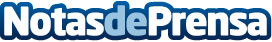 El jamón ibérico se perfila como uno de los atractivos internacionales del salón Alimentaria 20184500 empresas expositoras, 150.000 profesionales y 70 países representados pugnan por un mercado al alza en el que el jamón ibérico se consolida como uno de los iconos gastronómicos de la marca EspañaDatos de contacto:Periodistas Reunidos913804419Nota de prensa publicada en: https://www.notasdeprensa.es/el-jamon-iberico-se-perfila-como-uno-de-los Categorias: Internacional Nacional Gastronomía Consumo http://www.notasdeprensa.es